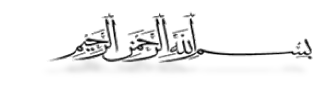 Bacalah dengan menyebut nama TuhanmuDia telah menciptakan manusia dari segumpal darah.Bacalah, dan Tuhanmulah yang maha muliaYang mengajar manusia dengan pena,Dia mengajarkan manusia apa yang tidak diketahuinya (QS: Al-’Alaq 1-5)Maka nikmat Tuhanmu yang manakah yang kamu dustakan ? (QS: Ar-Rahman 13)Niscaya Allah akan mengangkat (derajat) orang-orang yang beriman diantaramu dan orang-orang yang diberi ilmu beberapa derajat(QS : Al-Mujadilah 11)Ya Allah,Waktu yang sudah kujalani dengan jalan hidup yang sudah menjadi takdirku, sedih, bahagia, dan bertemu orang-orang yang memberiku sejuta pengalaman bagiku, yang telah memberi warna-warni kehidupanku. Kubersujud dihadapan Mu,Engaku berikan aku kesempatan untuk bisa sampaiDi penghujung awal perjuangankuSegala Puji bagi Mu ya Allah,Alhamdulillah..Alhamdulillah..Alhamdulillahirobbil’alamin..Sujud syukurku kusembahkan kepadamu Tuhan yang Maha Agung nan Maha Tinggi nan Maha Adil nan Maha Penyayang, atas takdirmu telah kau jadikan aku manusia yang senantiasa berpikir, berilmu, beriman dan bersabar dalam menjalani kehidupan ini. Semoga keberhasilan ini menjadi satu langkah awal bagiku untuk meraih cita-cita besarku.Lantunan Al-fatihah beriring Shalawat dalam silahku merintih, menadahkan doa dalam syukur yang tiada terkira, terima kasihku untukmu. Kupersembahkan sebuah karya kecil ini untuk Ayahanda dan Ibundaku tercinta, yang tiada pernah hentinya selama ini memberiku semangat, doa, dorongan, nasehat dan kasih sayang serta pengorbanan yang tak tergantikan hingga aku selalu kuat menjalani setiap rintangan yang ada didepanku.Ayah.... Ibu.... terimalah bukti kecil ini sebagai kado keseriusanku untuk membalas semua pengorbananmu.  Dalam hidupmu demi hidupku kalian ikhlas mengorbankan segala perasaan tanpa kenal lelah, dalam lapar berjuang separuh nyawa hingga segalanya. Maafkan anakmu Ayah,,, Ibu,, masih saja ananda menyusahkanmu..Dalam silah di lima waktu mulai fajar terbit hingga terbenam, seraya tanganku menadah,,,  ya Allah ya Rahman ya Rahim... Terimakasih telah kau tempatkan aku diantara kedua malaikatmu yang setiap waktu ikhlas menjagaku,  mendidikku, membimbingku dengan baik, ya Allah berikanlah balasan setimpal syurga firdaus untuk mereka dan jauhkanlah mereka nanti dari panasnya hawa api nerakamu..Untukmu Ayah (ZULKIFLI), Ibu (ALIDA DERSITA)we always loving you	Yogi Afrianto